В соответствии со статьями 11 и 39.3, 39.11 Земельного кодекса Российской Федерации, статьей 3.3. Федерального Закона от 25.10.2001г. № 137-ФЗ «О введение в действие земельного Кодекса Российской Федерации», выписками из Единого государственного реестра недвижимости об основных характеристиках и зарегистрированных правах на объект (далее – выписка из ЕГРН),  администрация Мариинско-Посадского района Чувашской Республики                                                                             п о с т а н о в л я е т:1. Провести аукцион, открытый по составу и по форме подачи предложений о цене, по продаже следующих земельных участков:  - Лот №1, земельный участок из земель населенных пунктов с кадастровым номером 21:16:140301:76, площадью 1 775 кв.м. (0,1755 га), расположенный по адресу: Чувашская Республика, Мариинско-Посадский район, Первочурашевское сельское поселение, д.Алмандаево, ул.Октябрьская, д.12 (разрешенное использование – для ведения огородничества), вид права – государственная неразграниченная собственность;- Лот № 2, земельный участок из земель населенных пунктов с кадастровым номером 21:16:241806:215, площадью 907 кв.м. (0,0907 га), расположенный по адресу: Чувашская Республика, Мариинско-Посадский район, Кугеевское сельское поселение, д.Новое Байгулово (разрешенное использование – ведение огородничества), вид права – государственная неразграниченная собственность;- Лот № 3, земельный участок из земель населенных пунктов с кадастровым номером 21:16:050702:414, площадью 311 кв.м. (0,0311 га), расположенный по адресу: Чувашская Республика, Мариинско-Посадский район, Сутчевское сельское поселение, д.Сутчево, ул.Новая (разрешенное использование – ведение огородничества), вид права – государственная неразграниченная собственность;- Лот № 4, земельный участок из земель населенных пунктов с кадастровым номером 21:16:140608:112, площадью 976 кв.м. (0,0976 га), расположенный по адресу: Чувашская Республика, Мариинско-Посадский район, Первочурашевское сельское поселение, д.Вороново (разрешенное использование – под огородничество), вид права – государственная неразграниченная собственность;- Лот № 5, земельный участок из населенных пунктов с кадастровым номером 21:16:092502:125, площадью 896 кв.м. (0,0896 га), расположенный по адресу: Чувашская Республика, Мариинско-Посадский район, Приволжское сельское поселение, д.Ураково (разрешенное использование – ведение огородничества), вид права – государственная неразграниченная собственность;- Лот № 6, земельный участок из населенных пунктов с кадастровым номером 21:16:140804:91, площадью 2781 кв.м. (0,2781 га), расположенный по адресу: Чувашская Республика, Мариинско-Посадский район, Первочурашевское сельское поселение, д.Синъял-Ирх-Сирмы (разрешенное использование – для ведения личного подсобного хозяйства), вид права – государственная неразграниченная собственность;- Лот № 7, земельный участок из населенных пунктов с кадастровым номером 21:16:141909:214, площадью 2192 кв.м. (0,2192 га), расположенный по адресу: Чувашская Республика, Мариинско-Посадский район, Первочурашевское сельское поселение, д.Мижули, ул. Восточная (разрешенное использование – для ведения личного подсобного хозяйства), вид права – государственная неразграниченная собственность;       2. Утвердить извещение о проведении аукциона на право заключения договоров аренды земельных участков (приложение № 1), форму заявки для участия в аукционе (приложение № 2) и форму договора аренды земельного участка (приложение №3).3. Аукцион назначить на 11 ноября  2019 года в 11 час. 00 мин. по московскому времени в администрации Мариинско-Посадского района расположенного по адресу: Чувашская Республика, г. Мариинский Посад, ул. Николаева, д. 47, каб.311.4. В соответствии с п.12 ст.39.11 Земельного Кодекса РФ начальную стоимость продажи земельных участков установить в соответствии с их кадастровой стоимостью в следующих размерах:- по лоту № 1 в соответствии с выпиской из ЕГРН от 03.10.2019 г. в размере 6 159,25 руб.;- по лоту № 2 в соответствии с выпиской из ЕГРН от 03.10.2019 г. в размере 2 285,64 руб.;- по лоту № 3 в соответствии с выпиской из ЕГРН от 03.10.2019 г.. в размере 2 108,58 руб.;- по лоту № 4 в соответствии с выпиской из ЕГРН от 03.10.2019 г.. в размере 2 703,52 руб.;- по лоту № 5 в соответствии с выпиской из ЕГРН от 03.10.2019 г.. в размере 4 426,24 руб.;- по лоту № 6 в соответствии с выпиской из ЕГРН от 03.10.2019 г.. в размере 107179,74 руб.;- по лоту № 7 в соответствии с выпиской из ЕГРН от 03.10.2019 г.. в размере 88293,76 руб.;5. Установить шаг аукциона - 3% от начальной цены, размер задатка – 100% от начальной цены земельного уча6. Победителем аукциона признается участник аукциона, предложивший наибольшую цену. 7. Организатором торгов определить администрацию Мариинско - Посадского района Чувашской Республики.8. Администрации Мариинско-Посадского района Чувашской Республики опубликовать информационное сообщение о проведении открытого аукциона в средствах массовой информации и разместить его на официальном сайте Российской Федерации в сети «Интернет» (http://torgi.gov.ru), на официальном сайте администрации Мариинско-Посадского района Чувашской Республики.Глава администрации Мариинско-Посадского района Чувашской Республики                                                                                              А.А.МясниковЧёваш  РеспубликинС.нт.рвёрри район.н администраций. Й Ы Ш Ё Н У                          №    С.нт.рвёрри  хулиЧёваш  РеспубликинС.нт.рвёрри район.н администраций. Й Ы Ш Ё Н У                          №    С.нт.рвёрри  хули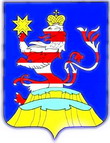 Чувашская  РеспубликаАдминистрацияМариинско-Посадского районаП О С Т А Н О В Л Е Н И Е03.10.2019 № 710г. Мариинский  ПосадЧувашская  РеспубликаАдминистрацияМариинско-Посадского районаП О С Т А Н О В Л Е Н И Е03.10.2019 № 710г. Мариинский  ПосадО проведение аукциона по продаже земельных участков, находящихся в государственной неразграниченной собственностиО проведение аукциона по продаже земельных участков, находящихся в государственной неразграниченной собственностиО проведение аукциона по продаже земельных участков, находящихся в государственной неразграниченной собственности